100-% električenPrihaja konceptno vozilo CUPRA UrbanRebelPrototip, ki so ga razkrili v Münchnu, je prvič zapeljal na dirkališče z dr. Wernerjem Tietzem za volanomNjegova največja moč znaša 320 kW, pospešek od 0 do 100 km/h pa 3,2 sekunde"CUPRA UrbanRebel predstavlja drzno stališče znamke – elektrifikacija in zmogljivost gresta z roko v roki"Martorell (Španija), november 2021 – Bil je presenečenje na mednarodnem avtomobilskem salonu IAA v Münchnu. CUPRA je svojo novo oblikovalsko vizijo predstavila s konceptnim vozilom po navdihu dirkalnikov, ki postavlja temelje za prihodnji 100-odstotno električni mestni avtomobil. Vendar pa CUPRA UrbanRebel ni samo konceptno vozilo. Prvič smo ga videli na dirkališču, vozil pa ga je Cuprin podpredsednik za raziskave in razvoj, dr. Werner Tietz.- Z razstavnega salona na dirkališče. Novo konceptno vozilo znamke CUPRA je po predstavitvi obveljalo kot najradikalnejša interpretacija znamke – vozilo, v katerem se elektrifikacija združuje s trajnostjo in zmogljivostjo. To najbolje dokažemo tako, da ga odpeljemo z razstavnega salona in si njegov dirkaški duh ogledamo na dirkališču.- Od 0 do 100 km/h v 3,2 sekunde. Vozilo doseže hitrost 100 km/h v le malo več kot 3 sekundah. Ključnega pomena sta dva motorja, ki zagotavljata vso moč, in kombinacija z vznemirljivo vožnjo 100-odstotno električnega vozila. "CUPRA UrbanRebel predstavlja drzno stališče znamke, da elektrifikacija ni dolgočasna," je dejal Cuprin podpredsednik za raziskave in razvoj. "Trajna moč vozila znaša 250 kW, največja moč pa 320 kW, tako da ga lahko kar najbolje izkoristimo. Vožnja z njim je res užitek," je dodal Tietz.- Aerodinamika na dirkališču. CUPRA UrbanRebel je bil zasnovan tako, da z velikimi odprtinami za vstop in izstop zraka ter velikim usmernikom zraka zmanjšuje zračni upor. Čeprav vozilo v dolžino meri 4 metre in v višino 144,4 cm, ima zaradi poudarka na aerodinamiki majhen odmik od tal in odličen oprijem na cestišču, kar omogoča stabilno vožnjo skozi ovinke. "Cuprine edinstvene nastavitve podvozja in krmiljenja zagotavljajo zelo natančne vozne lastnosti in so navdih za serijsko proizvodnjo," je zaključil Tietz.CUPRA je nekonvencionalna, izzivalna znamka, ki je osnovana na vznemirljivem slogu in sodobnih zmogljivostih. S svojimi progresivnimi avtomobili in izkušnjami iz Barcelone navdihuje ves svet. CUPRA je leta 2018 postala samostojna znamka, ki ima glavni sedež in delavnico za dirkalnike v Martorellu (Barcelona) ter mrežo specializiranih prodajnih točk po vsem svetu.Leta 2020 je znamka predvsem zaradi uspešne prodaje modelov CUPRA Ateca in CUPRA Leon z 11-odstotno rastjo in 27.400 prodanimi vozili ohranila trend rasti. K temu je pripomogel tudi prihod modela CUPRA Formentor – prvega modela, ki je bil zasnovan in razvit posebej za znamko. CUPRA namerava v letu 2021 dokazati, da gresta elektrifikacija in zmogljivost lahko z roko v roki: na trg prihajajo priključnohibridne izvedbe modelov CUPRA Formentor in CUPRA Leon ter prvi popolnoma električni model znamke, CUPRA Born. Drugi popolnoma električni model znamke CUPRA bo Tavascan, ki bo na trg prišel leta 2024.CUPRA v letošnjem letu nastopa na tekmovanju električnih turnih avtomobilov PURE ETCR in na offroad prvenstvu električnih SUV-jev Extreme E. Poleg tega je tudi uradni avtomobilski in mobilnostni partner nogometnega kluba Barcelona in premium sponzor turneje World Padel Tour. Skupnost znamke CUPRA sestavlja skupina ambasadorjev, ki so jim skupne vrednote znamke. V njej so med drugimi nemški nogometni vratar Marc ter Stegen, vzhajajoča zvezda nogometa Ansu Fati, hollywoodski igralec Daniel Brühl, švedski voznik Mattias Ekström in osem najboljših igralcev padel tenisa na svetu.CUPRA komunikacijeSabrina Pečelin                                               Odnosi z javnostmi                                            T/ 01 5825 105Video v slovenščini vam je na voljo na SEAT Slovenija vimeo kanalu:https://vimeopro.com/seatstories/seat-slovenia/video/646370155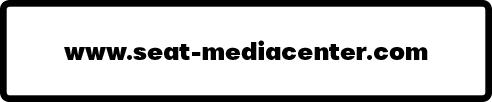 